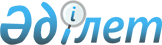 Об утверждении схемы зонирования земель, границ оценочных зон и поправочных коэффициентов к базовым ставкам платы за земельные участки города Шалкар Шалкарского района Актюбинской области
					
			Утративший силу
			
			
		
					Решение маслихата Шалкарского района Актюбинской области от 11 июля 2016 года № 37. Зарегистрировано Департаментом юстиции Актюбинской области 25 июля 2016 года № 5013. Утратило силу решением Шалкарского районного маслихата Актюбинской области от 5 марта 2021 года № 17
      Сноска. Утратило силу решением Шалкарского районного маслихата Актюбинской области от 05.03.2021 № 17 (вводится в действие со дня его первого официального опубликования).

      В соответствии со статьей 6 Закона Республики Казахстан от 23 января 2001 года "О местном государственном управлении и самоуправлении в Республике Казахстан", статьей 8, пунктом 1 статьи 11 Земельного кодекса Республики Казахстан от 20 июня 2003 года, Шалкарский районный маслихат РЕШИЛ:

      1. Утвердить схему зонирования земель, границы оценочных зон и поправочные коэффициенты к базовым ставкам платы за земельные участки города Шалкар Шалкарского района Актюбинской области, согласно приложениям 1, 2, 3 к настоящему решению.

      2. Настоящее решение вводится в действие по истечении десяти календарных дней после дня его первого официального опубликования. Схема зонирования земель города Шалкар Шалкарского района Актюбинской области 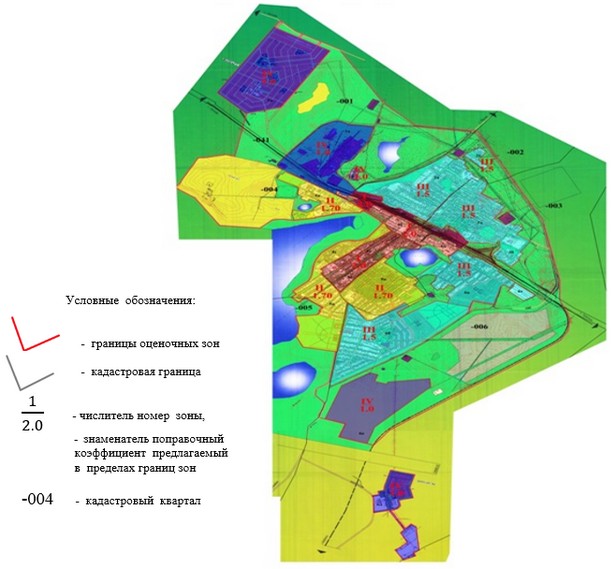  Границы оценочных зон города Шалкар Шалкарского района Актюбинской области Поправочные коэффициенты к базовым ставкам платы за земельные участки города Шалкар
					© 2012. РГП на ПХВ «Институт законодательства и правовой информации Республики Казахстан» Министерства юстиции Республики Казахстан
				
      Председатель сессии районного маслихата 

М. Ержанов

      Исполняющий обязанности секретаря районного маслихата 

Е. Нуртаев
Приложение 1 к решению районного маслихата № 37 от 11 июля 2016 годаПриложение 2 к решению районного маслихата № 37 от 11 июля 2016 года
Номер зоны
Границы зон пересекающиеся с границами земельно-кадастрового квартала
Площадь зоны, га
І
І зона: в границах участков 4в, 4б, 5б, 5г, 6в, 1г 
земельно-кадастровый квартал -004,-005,-006
179,84
Первый массив
Границы зоны начинаются в северо-западной части по улице Г.Резванова, далее в юго-восточном направлении по выше- указанной улице упираясь на поворот в южном направлении по улице Московская (западная часть), где переходит в северо-западное направление окаймляя соленое озеро, с прилегающими к нему строениями, до улицы М.Шыманулы (западная часть) и вдоль нее далее в юго-западном направлении упираясь на улицу А.Жубанова (северная часть) и в северо-западном направлении до улицы К. Конакбайулы (восточная часть), по улице К.Конакбайулы в северо-восточном направлении до улицы Желтоксан (северная часть), по улице Желтоксан до углового дома №1а, в северном направлении до улицы Г. Резванова.

Второй массив
Границы, начиная с трассы Шалкар – Ыргыз, далее по улице А.П.Тихонова, включая промышленную зону на территории железной дороги, до переулка Питомник, с переулка Питомник в юго-западном направлении до улицы Г.Резванова, по улице Г.Резванова в северном направлении, граничит с промышленной зоной, до трассы Шалкар-Ыргыз.
ІІ
ІІ зона: в границах участков 4а, 4г, 5а, 5в 
земельно-кадастровый квартал –004,-005
287,21
Первый массив
Границы начинаются в северной части с пересечением улиц Жагалау и улицы Желтоксан (южная часть), далее проходит по улице К.Конакбайулы (западная часть) до дома №121, переходит на улицу А. Жубанова (южная часть) в юго-восточном направлении до пересечения с улицей М.Шыманулы (восточная часть), далее в северо-восточном направлении до пересечения улицы И.Ургенишбаева, по ней в юго-восточном направлении, включая обе стороны улицы с находящимися на них строениями, до производственной базы, далее в юго-западном направлении по улице Буйректобе (западная часть) до пересечения улицы А.Жубанова, далее граница доходит до улицы А.Жубанова дома №15, резко переходит в южном направлении по трассе Шалкар-Бозой охватывая обе стороны (западная и восточная часть прилегающая к трассе) до улицы Е.Бекет, охватывает обе стороны, где имеет обширный участок, в южном направлении планируемый для строительства административных сооружений и парка отдыха, далее в западном направлении вдоль озера Шалкар к улице Жагалау (восточная часть) в северном направлении, огибая озеро Шалкар, заканчивает линию на пресечении улиц Жагалау и Желтоксан.

Второй массив
Границы начиная с улицы Желтоксан №1а (южная часть) вдоль нее до поворота на стадион, где она охватывает территорию обеих сторон дороги, далее в юго-восточном направлении до кладбища, где переходит в восточное направление за больницей, по улице Т.Шойгарина, охватывающая обе стороны улицы, до здания спортзала, проходит вдоль соленого озера, охватывая пространство между озерами с планируемым парком отдыха, далее охватывает обе стороны улицы Н. Кобландина до улицы Желтоксан.
ІІІ
ІІІ зона: в границах участков 2а, 2б, 3а, 3б, 6а, 6б, 6г 
земельно-кадастровый квартал –003, -006
554,85
Первый массив
Границы на западе проходит вдоль трассы Шалкар-Иргиз, доходит до территории электростанции, в северной части охватывает здания до улицы Жастар, имеет незначительный разрыв связанный с прохождением линий электропередач, огибая и охватывая жилые массивы со строениями (южная часть), где на востоке не доходя до поворота по объездной трассе в южном направлении, огибая жилой массив, доходит до переулка Шокысу, с переулка Шокысу следуя за парком "Братская могила" до улицы Ы. Карагулина, сворачивая на юго-восток от здания детского сада, далее охватывает улицу А.П. Тихонова по обе стороны выходит на дорогу, соединяющую с трассой Шалкар-Иргиз.

Второй массив
Границы на севере начинается с пересечения улиц Московская (восточная часть) и Г.Резванова, далее в восточном направлении доходит до нового городка для сотрудников железной дороги, охватывая его, на востоке огибает, согласно Генерального плана района, планируемый район "Уплотнение", где вдоль объездной трассы доходит до дороги Шалкар-Бозой, на месте пересечения с ней (восточная часть) в северном направлении до улицы А. Жубанова дома №1 а, далее в юго-восточном направлении до улицы Буйректобе (южная часть), огибая по северной границе планируемый район "Уплотнение", доходя до улицы Е.Кайдауылулы, в западном направлении проходя вдоль кладбища, до мечети Ж.Ахун, с мечети Ж.Ахун в северо-восточном направлении охватывает улицу Московская с обеих сторон с прилегающими территориями, выходит на пересечение с улицей Г.Резванова.
IV
IV зона: в границах участков 1а, 1б, 1в, 6в, 6д 
земельно-кадастровый квартал -001,-004,-006
502,03
Первый массив
Зона развития "Жомарт"

Второй массив
Зона развития "М.Шыманулы"

Третий массив
Зона развития "Промышленная зона"

Четвертый массив
Зона развития города ШалкарПриложение 3 к решению районного маслихата № 37 от 11 июля 2016 года
Номер зоны
Поправочные коэффициенты к базовым ставкам платы за земельные участки
I
2,0
II
1,7
III
1,5
IV
1,0